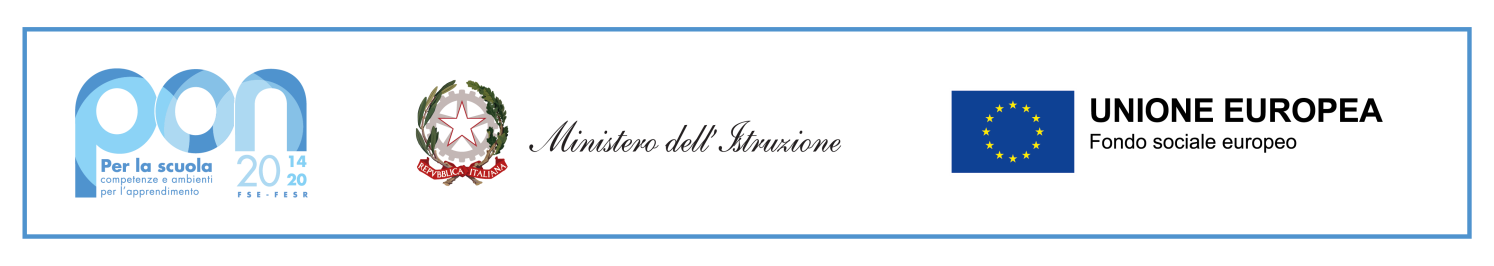 ALLEGATO A (istanza di partecipazione) Al Dirigente Scolastico ISISS”PS LenerMarcianisePROGETTO PON PER LA REALIZZAZIONE DI PERCORSI EDUCATIVI VOLTI AL POTENZIAMENTO DELLE COMPETENZE DELLE STUDENTESSE E DEGLI STUDENTI E PER LA SOCIALITA’ E L’ACCOGLIENZA. AVVISO PUBBLICO PROT. N. 33956 DEL 18/05/2022. PROGRAMMA OPERATIVO COMPLEMENTARE (PON E POC) “PER LA SCUOLA, COMPETENZE E AMBIENTI PER L’APPRENDIMENTO” 2014-2020 FINANZIATO CON FSE E FDR ASSE I – ISTRUZIONE – OBIETTIVO SPECIFICO 10.2– AZIONE 10.2.2 DOMANDA DI PARTECIPAZIONE ALLA SELEZIONE ESPERTI Il/la sottoscritto/a___________________________________________ nato/a il _______________ a _______________________________________________ provincia di ________________codice fiscale |__|__|__|__|__|__|__|__|__|__|__|__|__|__|__|__| residente a ______________________________ via_______________________________________ recapito tel. _______________________ recapito cell. _____________________ indirizzo E-mail ________________________________________________________ in servizio presso ______________________________ con la qualifica di ________________________CHIEDEDi partecipare alla selezione per l’attribuzione dell’incarico di ESPERTO relativamente al progetto “ ANCORA INSIEME” nel modulo:  (è possibile indicare un solo modulo)A tal fine, consapevole della responsabilità penale e della decadenza da eventuali benefici acquisiti nel caso di dichiarazioni mendaci, dichiara sotto la propria responsabilità quanto segue: di aver preso visione delle condizioni previste dal bando di essere in godimento dei diritti politici di non aver subito condanne penali ovvero di avere i seguenti provvedimenti penali pendenti:__________________________________________________________________ di non avere procedimenti penali pendenti, ovvero di avere i seguenti procedimenti penali pendenti: _________________________________________________________________ di impegnarsi a documentare puntualmente tutta l’attività svolta di essere disponibile ad adattarsi al calendario definito dalle figure competenti  di non essere in alcuna delle condizioni di incompatibilità con l’incarico previsti dalla norma vigente di avere la competenza informatica per l’uso della piattaforma on line “Gestione progetti PON scuola” Data___________________ firma_____________________________________________Si allega alla presente  Copia del Documento di identitàCurriculum VitaeN.B.: La domanda priva degli allegati non verrà presa in considerazioneIl/la sottoscritto/a, ai sensi degli art. 46 e 47 del dpr 28.12.2000 n. 445, consapevole della responsabilità penale cui può andare incontro in caso di affermazioni mendaci ai sensi dell'art. 76 del medesimo DPR 445/2000 dichiara di avere la necessaria conoscenza della piattaforma GPU per svolgere con correttezza, tempestività ed efficacia i compiti di tutor d’aula, o comunque si impegna ad acquisirla nei tempi occorrenti all’avvio del progetto Data___________________ firma____________________________________________ Il/la sottoscritto/a, ai sensi della legge 196/03, autorizza l’I.S.I.S.S.“P.S.Lener” al trattamento dei dati contenuti nella presente autocertificazione esclusivamente nell’ambito e per i fini istituzionali della Pubblica Amministrazione. Data___________________ firma____________________________________________ Barrare per selezionareModuloDurataTipologia di modulo Incontro con l'autore30 hCompetenza alfabetica funzionaleLingua madreIl mio diario30 hCompetenza alfabetica funzionaleLingua madreLet's start30 hCompetenza multilinguisticaLingua ingleseSpeak with us30 hCompetenza multilinguisticaLingua ingleseRecital in lingua straniera30 hCompetenza multilinguisticaLingua inglese/francese spagnoloCompetenza multilinguisticaLingua inglese/francese spagnoloLa matematica per gioco30 hCompetenza in Scienze,Tecnologie,Ingegneria e Matematica (STEM)Competenza in Scienze,Tecnologie,Ingegneria e Matematica (STEM)Ragioniamo insieme30 hCompetenza in Scienze,Tecnologie,Ingegneria e Matematica (STEM)Competenza in Scienze,Tecnologie,Ingegneria e Matematica (STEM)A scuola di test: quesiti di logica matematica30 hCompetenza in Scienze,Tecnologie,Ingegneria e Matematica (STEM)Competenza in Scienze,Tecnologie,Ingegneria e Matematica (STEM)Competenza in Scienze,Tecnologie,Ingegneria e Matematica (STEM)Esperimenti in laboratorio 30 hCompetenza in Scienze,Tecnologie,Ingegneria e Matematica (STEM)Competenza in Scienze,Tecnologie,Ingegneria e Matematica (STEM)Competenza in Scienze,Tecnologie,Ingegneria e Matematica (STEM)STEM e creatività digitale30 hCompetenza in Scienze,Tecnologie,Ingegneria e Matematica (STEM)Competenza in Scienze,Tecnologie,Ingegneria e Matematica (STEM)Competenza in Scienze,Tecnologie,Ingegneria e Matematica (STEM)La media education- una sfida per la scuola30 hCompetenza digitaleCompetenza digitaleCompetenza digitaleAdolescenti in immagini-Videogiochi, fotografia e app30 hCompetenza digitaleCompetenza digitaleCompetenza digitaleApi e biomonitoraggio30 hCompetenze in materia di cittadinanzaCompetenze in materia di cittadinanzaCompetenze in materia di cittadinanzaEducare alle differenze30 hCompetenze in materia di cittadinanzaCompetenze in materia di cittadinanzaCompetenze in materia di cittadinanzaFare impresa in 12 step30 hCompetenza imprenditorialeCompetenza imprenditorialeCompetenza imprenditoriale